Зимние прогулки и их польза для детей.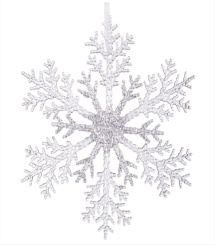 Очень я люблю, когда,        Снова к нам идет зима.
Можно много чем заняться,И на саночках кататься.        
Бегать быстро по лыжне,И кататься по лыжне.
Можно всем играть в снежки. 
Все довольны и дружны.   Что такое прогулка? Прогулка является первым и наиболее доступным средством закаливания детского организма,  способствует повышению его выносливости и устойчивости к неблагоприятным воздействиям внешней среды, особенно к простудным заболеваниям. Также прогулка способствует умственному воспитанию. Во время пребывания на участке или на улице дети получают много новых впечатлений и знаний об окружающем: о труде взрослых, о транспорте, о правилах уличного движения.  Чем отличается летняя прогулка от  зимней? Продолжительностью прогулки. В летний оздоровительный период рекомендовано использовать любые возможности для прогулок на свежем воздухе, пребывание в помещении группы ограничивается сном и приёмами пищи, а зимой воспитатель регулирует продолжительность прогулки в соответствии с климатическими условиями, общее время прогулки, рекомендованное санитарными нормам. При температуре воздуха ниже -15, ветре более 7 м/с время прогулки сокращается. Ветер более 15 м/с, осадки, сверхнизкая температура воздуха являются основанием для запрета выхода на прогулку. Исходя из этого можно подумать из ходя из этого, что зимой прогулки менее полезнее, но это мнение ошибочно.Зимний морозный воздух лучше всего насыщен кислородом, поступая в организм, он стимулирует мозговую деятельность. Благодаря зимним прогулкам повышается физическая активность организма, улучшается сон. Особенно полезны прогулки при температуре ниже десяти градусов. Такой воздух особенно чист и вероятность подхватить инфекцию гораздо ниже. Наверное, вы замечали, что всплеск вирусных заболеваний чаще всего бывает, когда морозная погода сменяется оттепелью. Прогулка зимой, повышает приспособляемость и работоспособность организмов и систем растущего организма; содействует закаливанию организма, профилактике простудных заболеваний;формирует здоровьесберегающее и здоровьеукрепляющее двигательное поведение;формирует правильные навыки выполнения основных движений, важных элементов сложных движений и т.д.А сколько множество игр можно провести с детками в зимний период времени(«Катание на санках», «Скольжение», «Ходьба на лыжах»), так же и наблюдений( например: поведение птиц, погодных явлений и т.д).Подвижные игры«Два Мороза»Цель: учить детей играть по правилам, развивать быстроту, ловкость, выносливость.Ход: на противоположной стороне площадки обозначены два дома, играющие располагаютсяВ одном из домов. Водящие – Мороз Красный нос и Мороз синий нос встают посередине площадки лицом к играющим и произносит:Мы морозы молодыеМы два брата удалыеЯ Мороз Красный нос!Я Мороз Синий нос!Кто из вас решитсяВ путь – дороженьку пуститься?Играющие отвечают хором:Не боимся мы угроз,И не страшен нам мороз.После слова «мороз» дети перебегают через площадку в другой дом, а водящие догоняют их и старается коснуться рукой, «заморозить». «Замороженные» останавливаются на том месте, где до них дотронулись, и до окончания перебежки стоят не двигаясь. «Остановись возле снежка»Цель: побуждать детей к бегу между снежками в разные стороны.Ход:На площадке расставлены снежки на расстоянии 2-3 метра. Дети бегают в рассыпную, обходя снежки. Как только прозвучит сигнал, каждый должен остановиться возле снежка. Опоздавшему говорят: «Торопись, у снежочка становисьПравило: останавливаться возле одного снежка может только один ребёнок.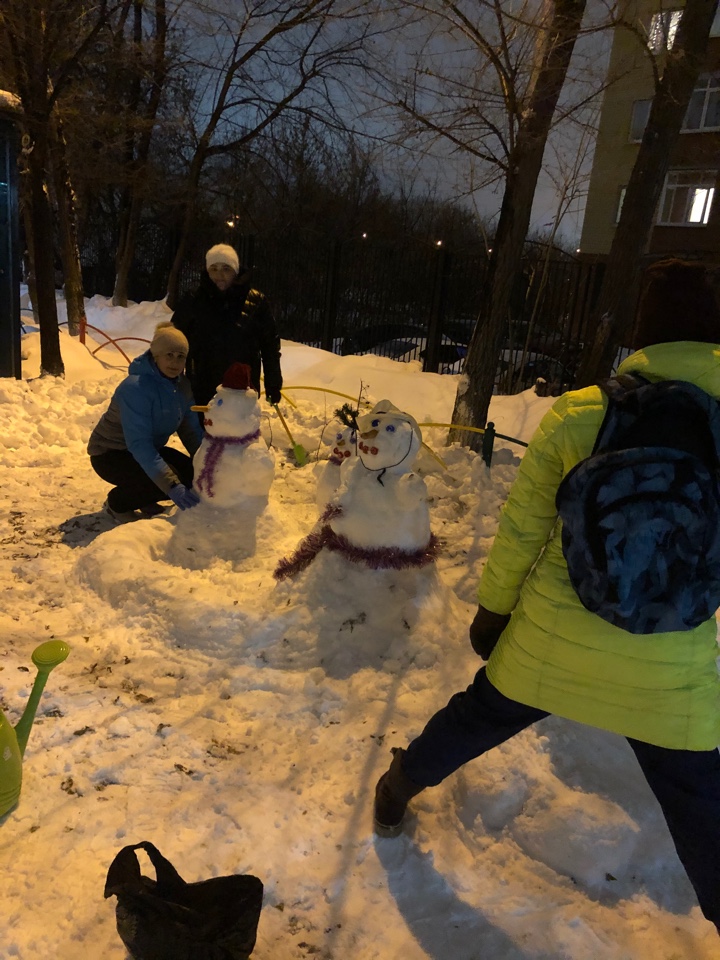 